1 little caterpillar munching on a leaf, sitting in the sun, He heard a sound from a nearby egg and said, “Another caterpillar, out you come!”(Encourage your child to find a caterpillar (either from under a picture of an egg or from inside a plastic egg) and put it onto the number card, then count the total number of caterpillars by touching each one as the adult counts aloud)2 little caterpillars munching on a leaf, sitting in the sun, They heard a sound from a nearby egg and said, “Another caterpillar, out you come!”(Repeat up to 5)Cut out the number cards, caterpillars and eggs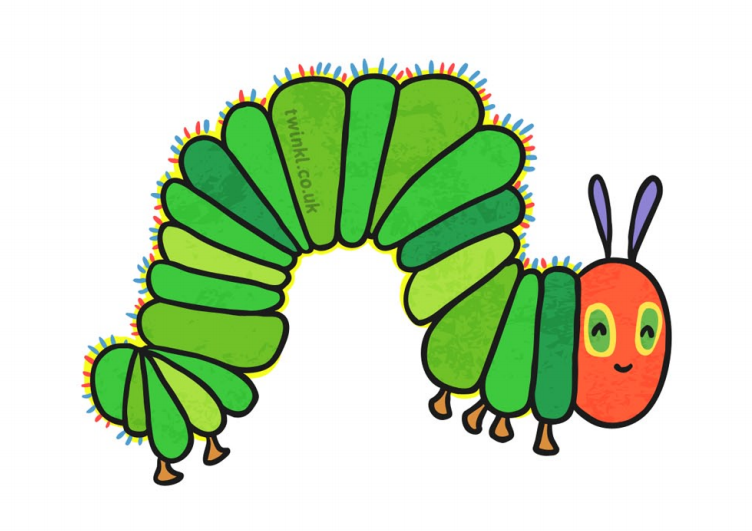 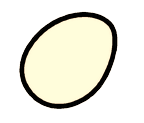 12345